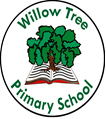 Willow Tree Primary SchoolHarrogateTeaching AssistantWorking initially in UKS2 (Year 5 or 6) to support learning on a one to one, small group basis or within the classroomPermanent Term Time Only RoleGrade C Points 2-4 Term Time Only GTAGrade B Term Time Only MSAMonday – Friday mornings (GTA)Variable Hours 15 – 17 hours – starting at 16.25 hours in September 2021Monday – Friday lunchtimes (MSA)3 hours 20 minutes Monday – Friday afternoons (GTA)Variable Hours 11.5 – 12.5 hours – starting at 12.5 hours in September 2021Total hours: 32 hours and 5 minutesAbout the Role:
Are you a recent graduate, post A level student or someone wanting a career change who is looking to secure a teaching assistant role to develop your existing experience with children in anticipation for commencing a PGCE/teacher training or develop your career as a Teaching Assistant? 
About the school:
Willow Tree is a large Primary School and is the ideal environment for those seeking school-based experience ahead of beginning teacher training or those looking to develop their career as a Teaching Assistant. The Leadership Team are highly supportive of graduates who are starting out, making this the ideal environment for primary school teachers of the future. You will be supporting the class teacher and be working with pupils on a one to one basis and in small groups covering all areas of the national curriculum. 

Requirements for the Role:
A recent graduate or Post A level student with aspirations to begin a PGCE/Teacher training in the near future or an enthusiastic individual who is looking to develop a career as a Teaching Assistant (with at least a Level 2 in Education Support or similar and Maths and English qualifications). The school is committed to safeguarding and promoting the welfare and safety of children and young people and expects all staff to share this commitment. An Enhanced DBS check is required for this post.All the information about the posts is in the documents attached to this advert.Closing date: Monday 11th October